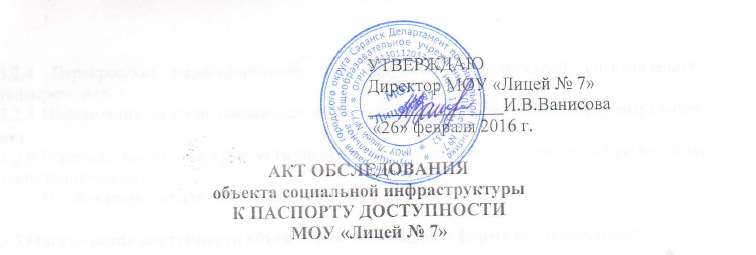 1. Общие сведения об объекте1.1. Вид (наименование) объекта Общеобразовательное учреждение1.2. Адрес объекта г.Саранск, проспект 70 лет Октября, дом 1021.3. Сведения о размещении объекта:отдельно стоящее здание 3 этажа, 7444 кв.м.1.4. Год постройки здания 1985, последнего капитального ремонта НЕТ1.5. Дата предстоящих плановых ремонтных работ: текущего - 2016, капитального НЕТСведения об организации, расположенной на объекте1.6. Название организации (учреждения), (полное юридическое наименование – согласно Уставу, краткое наименование) Муниципальное общеобразовательное учреждение «Лицей № 7», МОУ «Лицей № 7»1.7. Основание для пользования объектом (оперативное управление, аренда, собственность) оперативное управление1.8. Юридический адрес организации (учреждения) г.Саранск, проспект 70 лет Октября, дом 1021.9. Форма собственности (государственная, негосударственная) государственная1.10. Территориальная принадлежность (федеральная, региональная, муниципальная) муниципальная1.11. Вышестоящая организация (наименование) Управление образования Департамента по социальной политике Администрации г.о. Саранск1.12. Адрес вышестоящей организации г.Саранск, ул. Б. Хмельницкого, д. 572. Характеристика деятельности организации на объектеРеализация образовательных программ начального общего, основного общего, среднего общего образования3. Состояние доступности объекта3.1 Путь следования к объекту пассажирским транспортом (описать маршрут движения с использованием пассажирского транспорта)Городским пассажирским транспортомналичие адаптированного пассажирского транспорта к объекту Нет3.2 Путь к объекту от ближайшей остановки пассажирского транспорта:3.2.1 расстояние до объекта от остановки транспорта 300 м3.2.2 время движения (пешком) 3 мин 3.2.3 наличие  выделенного от проезжей части пешеходного пути (да, нет) Да3.2.4 Перекрестки: нерегулируемые; регулируемые, со звуковой сигнализацией, таймером; нет3.2.5 Информация на пути следования к объекту: акустическая, тактильная, визуальная; нет3.2.6 Перепады высоты на пути: есть (перепад высоты на выезде из калитки при входе на территорию 40 см)Их обустройство для инвалидов на коляске: да, нет 3.3 Организация доступности объекта для инвалидов – форма обслуживания** – с учетом СП 35-101-2001, СП 31-102-993.4 Состояние доступности основных структурно-функциональных зон** Указывается: ДП – доступно полностью, ДЧ – доступно частично, ДУ – доступно условно, Нет – недоступно оллол – ощ Управленческое решение (проект)4.1. Рекомендации по адаптации основных структурных элементов объекта:4.2. Для принятия решения требуется 4.2.1. согласование работ с надзорными органами (в сфере проектирования и строительства, архитектуры, охраны памятников)4.2.2. техническая экспертиза; разработка проектно-сметной документации;4.2.3. согласование с вышестоящей организацией  (собственником объекта).4.3. Для организации (обеспечения) доступности необходимо выполнить следующие мероприятия:4.3.1. Меры по адаптации требуются 4.3.2. Адаптация в порядке ремонта (текущего, капитального), при наличии финансирования в 2016 г.: установка плавных доводчиков; установка рельефных пластин с номерами этажей; оснащение стеклянных дверей яркой маркировкой; обозначение первых и последних ступеней лестничных маршей контрастной окраской; ремонт тротуара; в 2017 г.: ликвидация порогов, капитальный ремонт электропроводки; в 2018 г.: увеличение дверных проёмов.4.3.3. Адаптации для обслуживания инвалидов не подлежит: подъём инвалидов-колясочников выше 1 этажа не возможен 4.3.4. Техническое решение невозможно 4.3.5. Организация альтернативной формы обслуживания: установка кнопки вызова персонала для инвалидов-колясочников с целью оказания им помощи при въезде в здание при наличии финансирования в 2016 г.; оснащение регулируемого пешеходного перехода звуковым сигналом в 2017 г.4.4. Информация может быть размещения на открытом электронном ресурсе (карте доступности)       http://lic7sar.schoolrm.ru/sveden/document/5. Особые отметкиПРИЛОЖЕНИЯ:А. Результаты обследования:А.1 территории, прилегающей к объекту				на 1 л.А.2 входа (входов) в здание					на 1 л.А.3 путей движения в здании					на 2 л.А.4 зоны целевого назначения объекта				на 1 л.А.5 санитарно-гигиенических помещений			на 1 л.А.6. системы информации (и связи) на объекте			на 1 л.Б. Результаты фотофиксации на объекте  	на 7 л.В. Поэтажные планы, паспорт БТИ            	на 23 л.Руководительрабочей группы зам. директора по УВР Л.Е. Миндрова ______________Члены рабочей группы:Зам. директора по АХЧ Н.М. Маняев ______________Председатель профкома И.Ф. Юдина    ______________В том числе:представители общественныхорганизаций инвалидовО.В. Камаева, представитель родительского комитета   ______________представители организации,расположенной на объектеЗам. директора по ВР О.А. Никольская   ______________Педагог-психолог Н.В. Аношкина  ______________Управленческое решение  согласовано на Комиссии ОСИ МОУ «Лицей № 7» частично доступно, требует адаптации в порядке текущего и капитального ремонтов при наличии финансирования.								 «29» февраля 2016 г.Республика Мордовия«26» февраля  2016 г.№п/пКатегорияинвалидов(вид нарушения)Вариант организации доступности объекта(формы обслуживания)Вариант организации доступности объекта(формы обслуживания)Вариант организации доступности объекта(формы обслуживания)Вариант организации доступности объекта(формы обслуживания)№п/пКатегорияинвалидов(вид нарушения)«А»доступность всех зон и помещений - универсальная«Б»специально выделенные участки и помещения«ДУ»доп. помощь сотрудника,услуги на дому, дистанционно«Нет»не организована доступность1.Все категории инвалидов и МГННет в том числе инвалиды:2.передвигающиеся на креслах-коляскахНет3.с нарушениями опорно-двигательного аппаратаДУ4.с нарушениями зренияНет5.с нарушениями слухаБ6.с умственными нарушениями Нет№№п \пОсновные структурно-функциональные зоныСостояние доступности для основных категорий инвалидов**Состояние доступности для основных категорий инвалидов**Состояние доступности для основных категорий инвалидов**Состояние доступности для основных категорий инвалидов**Состояние доступности для основных категорий инвалидов**Состояние доступности для основных категорий инвалидов**№№п \пОсновные структурно-функциональные зоныКдля передвига-ющихся на креслах-коляскахОс другими нарушениями ОДАСс наруше-ниямизренияГс наруше-ниямислухаУс умствен-ными наруше-ниямиДля всех категорий МГН1Территория, прилегающая к зданию (участок)ДЧДПДЧДПДПДЧ2Вход (входы) в зданиеДУДПДПДПДПДЧ3Путь (пути) движения внутри здания (в т.ч. пути эвакуации)НетДЧДЧДПДЧДЧ4Зона целевого назначения здания (целевого посещения объекта)НетДПДЧДПДПДЧ5Санитарно-гигиенические помещенияДУДПНетДПДПДЧ6Система информации и связи (на всех зонах)НетНетНетНетНетНет7Пути движения к объекту (от остановки транспорта)ДПДПДПДПДПДП8Все зоны и участкиДЧДЧДЧДЧДЧДЧ№п/пОсновные структурно-функциональные зоныРекомендации по адаптации объекта(вид работы)Рекомендации по адаптации объекта(вид работы)Рекомендации по адаптации объекта(вид работы)Рекомендации по адаптации объекта(вид работы)Рекомендации по адаптации объекта(вид работы)№п/пОсновные структурно-функциональные зоныНе нуждается(доступобеспечен)Ремонт(текущий,капитальный)Индивидуальное техническое решение (ТСР)Технические решения невозможныОрганизация альтернативной формы обслуживания№п/пОсновные структурно-функциональные зоныНе нуждается(доступобеспечен)Ремонт(текущий,капитальный)Индивидуальное техническое решение (ТСР)Технические решения невозможныОрганизация альтернативной формы обслуживания1Территория, прилегающая к зданию (участок)Ликвидация перепада высоты на выезде из калитки при входе на территорию установка кнопки вызова персонала для инвалидов-колясочников с целью оказания им помощи при въезде на территорию2Вход (входы) в зданиеликвидация порогов, увеличение проёмов дверных проходовустановка плавных доводчиковустановка кнопки вызова персонала для инвалидов-колясочников с целью оказания им помощи при въезде в здание3Путь (пути) движения внутри здания (в т.ч. пути эвакуации)установка рельефных пластин с номерами этажей; оснащение стеклянных дверей яркой маркировкой; обозначение первых и последних ступеней лестничных маршей контрастной окраскойподъём инвалидов-колясочников выше 1 этажа не возможен4Зона целевого назначения здания (целевого посещения объекта)оснащение стеклянных дверей яркой маркировкой; обозначение первых и последних ступеней лестничных маршей контрастной окраскойподъём инвалидов-колясочников выше 1 этажа не возможен5Санитарно-гигиенические помещенияувеличение проемов дверных проходов6Система информации и связи (на всех зонах)наличие телефонной точки на первом этаже в доступном местекапитальный ремонт электропроводки 7Пути движения к объекту (от остановки транспорта)ремонт тротуараоснащение регулируемого пешеходного перехода звуковым сигналом8Все зоны и участки